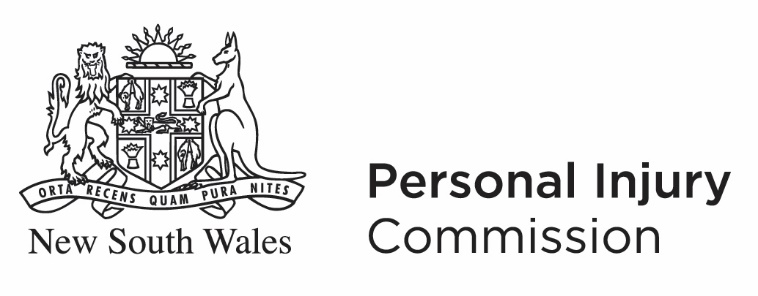 Submission To the Initial Review of Personal Injury Commission RulesUse this template to make a submission about why a specific Personal Injury Commission Rule should be deleted or amended because it is not operating well in practice.Submissions cannot exceed maximum length of 1000 words, and a separate submission should be made in relation to each Rule. Name of the Submitting Stakeholder OrganisationRule numberSet out why the Rule is not operating well in practice.Set out how the problem with the Rule’s operation should be resolved (i.e., delete the Rule or set out the proposed amended Rule or other).